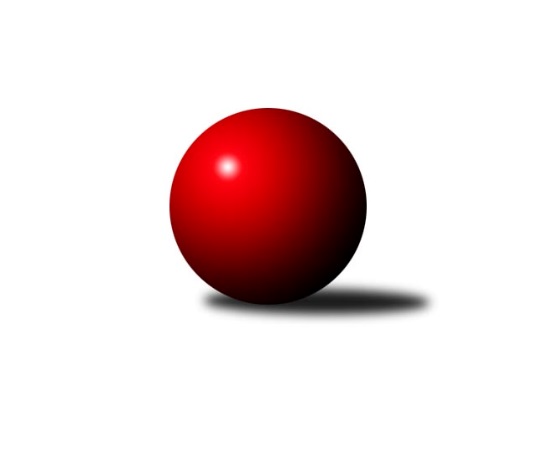 Č.13Ročník 2023/2024	7.12.2023Nejlepšího výkonu v tomto kole: 2242 dosáhlo družstvo: KK DP Praha B Mistrovství Prahy 4 2023/2024Výsledky 13. kolaSouhrnný přehled výsledků:KK DP Praha B 	- SC Olympia Radotín C	5:3	2242:2218	6.0:6.0	4.12.SK Žižkov Praha E	- SK Rapid Praha B	5:3	2208:2055	8.0:4.0	5.12.TJ Sokol Rudná E	- TJ Sokol Praha-Vršovice D	7:1	2133:2036	8.0:4.0	7.12.KK Velké Popovice C	- TJ Sokol Praha-Vršovice D	5:3	2289:2207	7.0:5.0	5.12.Tabulka družstev:	1.	TJ Sokol Rudná E	11	7	0	4	53.0 : 35.0 	78.5 : 53.5 	 2195	14	2.	TJ Sokol Praha-Vršovice D	11	7	0	4	52.0 : 36.0 	78.0 : 54.0 	 2201	14	3.	KK DP Praha B	11	5	4	2	48.0 : 40.0 	66.5 : 65.5 	 2133	14	4.	SC Olympia Radotín C	11	6	1	4	50.0 : 38.0 	68.0 : 64.0 	 2272	13	5.	SK Žižkov Praha E	12	5	1	6	41.0 : 55.0 	63.0 : 81.0 	 2126	11	6.	KK Velké Popovice C	11	4	2	5	41.0 : 47.0 	59.5 : 72.5 	 2086	10	7.	SK Rapid Praha B	11	1	0	10	27.0 : 61.0 	54.5 : 77.5 	 2136	2Podrobné výsledky kola:	 KK DP Praha B 	2242	5:3	2218	SC Olympia Radotín C	Libor Laichman	 	 202 	 147 		349 	 1:1 	 370 	 	195 	 175		Jan Kalina	Marie Málková	 	 157 	 153 		310 	 0:2 	 324 	 	161 	 163		Aleš Nedbálek	Martin Štochl	 	 193 	 206 		399 	 2:0 	 375 	 	170 	 205		Miloš Dudek	Dagmar Svobodová	 	 184 	 197 		381 	 2:0 	 372 	 	181 	 191		Eva Hucková	Jiří Svozílek	 	 195 	 196 		391 	 0:2 	 402 	 	201 	 201		Taťjana Vydrová	Josef Málek	 	 198 	 214 		412 	 1:1 	 375 	 	207 	 168		Petr Zlatníkrozhodčí: Vedoucí družstevNejlepší výkon utkání: 412 - Josef Málek	 SK Žižkov Praha E	2208	5:3	2055	SK Rapid Praha B	Barbora Králová	 	 193 	 224 		417 	 1:1 	 386 	 	205 	 181		David Rezek	Martin Hřebejk	 	 219 	 173 		392 	 2:0 	 332 	 	161 	 171		Jaroslav Svozil	Vladimír Busta	 	 180 	 153 		333 	 1:1 	 335 	 	149 	 186		Antonín Krampera	Pavla Hřebejková	 	 195 	 204 		399 	 2:0 	 260 	 	129 	 131		Tomáš Moravec *1	Martin Svoboda *2	 	 199 	 142 		341 	 1:1 	 386 	 	196 	 190		Petr Švenda	Petr Katz *3	 	 182 	 144 		326 	 1:1 	 356 	 	172 	 184		Marek Švendarozhodčí: Vedoucí družstevstřídání: *1 od 51. hodu Antonín Krampera, *2 od 51. hodu Karel Th?r, *3 od 51. hodu Milan BarabášNejlepší výkon utkání: 417 - Barbora Králová	 TJ Sokol Rudná E	2133	7:1	2036	TJ Sokol Praha-Vršovice D	Alena Gryz	 	 137 	 152 		289 	 1:1 	 283 	 	148 	 135		Irena Sedláčková	Miloslav Dvořák	 	 164 	 162 		326 	 2:0 	 305 	 	148 	 157		Helena Hanzalová	Petr Fišer	 	 192 	 169 		361 	 1:1 	 350 	 	154 	 196		Milan Lukeš	Helena Machulková	 	 205 	 152 		357 	 1:1 	 347 	 	184 	 163		Květuše Pytlíková	Jana Fišerová	 	 166 	 188 		354 	 1:1 	 372 	 	197 	 175		Jarmila Fremrová	Luboš Machulka	 	 232 	 214 		446 	 2:0 	 379 	 	188 	 191		Libor Sýkorarozhodčí: Nejlepší výkon utkání: 446 - Luboš Machulka	 KK Velké Popovice C	2289	5:3	2207	TJ Sokol Praha-Vršovice D	Tomáš Bek	 	 160 	 189 		349 	 0:2 	 399 	 	208 	 191		Libor Sýkora	Jana Beková	 	 183 	 186 		369 	 0:2 	 392 	 	193 	 199		Renata Göringerová	Ladislav Král	 	 206 	 213 		419 	 2:0 	 373 	 	189 	 184		Květuše Pytlíková	Gabriela Jirásková	 	 186 	 181 		367 	 2:0 	 282 	 	140 	 142		Helena Hanzalová	Petr Hrouda	 	 195 	 206 		401 	 2:0 	 365 	 	180 	 185		Jarmila Fremrová	Josef Vodešil	 	 179 	 205 		384 	 1:1 	 396 	 	200 	 196		Milan Lukešrozhodčí:  Vedoucí družstevNejlepší výkon utkání: 419 - Ladislav KrálPořadí jednotlivců:	jméno hráče	družstvo	celkem	plné	dorážka	chyby	poměr kuž.	Maximum	1.	Luboš Machulka 	TJ Sokol Rudná E	414.63	297.8	116.8	9.4	4/4	(464)	2.	Barbora Králová 	SK Žižkov Praha E	408.05	285.2	122.9	11.5	5/5	(463)	3.	Pavla Hřebejková 	SK Žižkov Praha E	406.21	286.8	119.4	8.6	4/5	(467)	4.	Jiří Svozílek 	KK DP Praha B 	406.08	293.0	113.1	11.7	4/4	(439)	5.	Marek Švenda 	SK Rapid Praha B	405.03	296.6	108.5	13.1	2/2	(440)	6.	Josef Málek 	KK DP Praha B 	403.38	288.5	114.9	12.4	4/4	(428)	7.	Petr Švenda 	SK Rapid Praha B	403.22	284.8	118.5	10.3	2/2	(426)	8.	Miloš Dudek 	SC Olympia Radotín C	398.13	291.9	106.2	14.4	3/3	(435)	9.	Libor Sýkora 	TJ Sokol Praha-Vršovice D	397.27	283.0	114.3	11.1	5/5	(441)	10.	Taťjana Vydrová 	SC Olympia Radotín C	393.08	278.3	114.8	12.6	3/3	(442)	11.	Jaroslav Michálek 	KK DP Praha B 	391.44	276.3	115.2	11.6	4/4	(424)	12.	Jan Kalina 	SC Olympia Radotín C	390.80	275.9	114.9	11.9	3/3	(429)	13.	Milan Lukeš 	TJ Sokol Praha-Vršovice D	388.06	276.7	111.3	11.4	5/5	(423)	14.	Petr Fišer 	TJ Sokol Rudná E	386.30	284.4	101.9	12.9	4/4	(430)	15.	Miloslav Dvořák 	TJ Sokol Rudná E	385.33	278.2	107.1	15.3	4/4	(413)	16.	Petr Zlatník 	SC Olympia Radotín C	383.33	276.0	107.3	13.8	3/3	(404)	17.	Martin Štochl 	KK DP Praha B 	379.33	274.4	104.9	14.5	3/4	(430)	18.	Renata Göringerová 	TJ Sokol Praha-Vršovice D	379.18	271.0	108.2	11.6	4/5	(423)	19.	Eva Hucková 	SC Olympia Radotín C	378.80	281.7	97.1	15.7	3/3	(423)	20.	Gabriela Jirásková 	KK Velké Popovice C	375.75	273.7	102.1	17.3	5/5	(437)	21.	David Rezek 	SK Rapid Praha B	372.21	268.8	103.5	15.1	2/2	(417)	22.	Martin Hřebejk 	SK Žižkov Praha E	371.40	269.0	102.4	15.6	5/5	(437)	23.	Jarmila Fremrová 	TJ Sokol Praha-Vršovice D	370.70	268.4	102.3	12.7	5/5	(398)	24.	Květuše Pytlíková 	TJ Sokol Praha-Vršovice D	368.63	270.4	98.2	13.9	4/5	(417)	25.	Jana Fišerová 	TJ Sokol Rudná E	366.29	267.6	98.7	15.3	4/4	(441)	26.	Michal Minarech 	SC Olympia Radotín C	365.31	257.4	107.9	15.2	3/3	(416)	27.	Ladislav Král 	KK Velké Popovice C	360.75	261.6	99.2	13.9	5/5	(419)	28.	Dagmar Svobodová 	KK DP Praha B 	360.58	264.8	95.8	14.4	4/4	(421)	29.	Jana Beková 	KK Velké Popovice C	357.92	262.2	95.8	14.3	4/5	(406)	30.	Tomáš Bek 	KK Velké Popovice C	355.63	261.3	94.4	16.9	4/5	(396)	31.	Roman Hašek 	SK Rapid Praha B	348.14	261.6	86.5	15.6	2/2	(389)	32.	Ludmila Zlatníková 	SC Olympia Radotín C	347.00	251.7	95.3	13.9	3/3	(389)	33.	Ivana Bandasová 	KK Velké Popovice C	346.25	259.8	86.5	19.8	4/5	(367)	34.	Roman Lassig 	KK Velké Popovice C	337.80	248.8	89.0	19.0	5/5	(378)	35.	Martin Svoboda 	SK Žižkov Praha E	336.80	245.5	91.3	19.1	5/5	(370)	36.	Jaroslav Svozil 	SK Rapid Praha B	335.80	243.9	91.9	19.3	2/2	(355)	37.	Aleš Nedbálek 	SC Olympia Radotín C	335.67	257.3	78.3	20.2	3/3	(353)	38.	Libor Laichman 	KK DP Praha B 	332.61	246.9	85.7	19.7	3/4	(401)	39.	Antonín Krampera 	SK Rapid Praha B	332.25	233.7	98.6	15.4	2/2	(363)	40.	Helena Machulková 	TJ Sokol Rudná E	323.75	235.5	88.3	18.8	4/4	(364)	41.	Marie Málková 	KK DP Praha B 	322.94	246.8	76.2	25.5	3/4	(369)	42.	Alena Gryz 	TJ Sokol Rudná E	319.71	243.5	76.2	21.5	4/4	(349)	43.	Petr Hrouda 	KK Velké Popovice C	307.55	230.3	77.3	23.9	5/5	(401)	44.	Helena Hanzalová 	TJ Sokol Praha-Vršovice D	302.33	231.4	70.9	23.7	4/5	(343)	45.	Tomáš Moravec 	SK Rapid Praha B	283.33	208.1	75.3	11.7	2/2	(357)		Jakub Stluka 	TJ Sokol Praha-Vršovice D	403.00	290.0	113.0	10.5	2/5	(426)		Kateřina Majerová 	SK Žižkov Praha E	394.67	283.3	111.3	13.7	3/5	(439)		Josef Vodešil 	KK Velké Popovice C	377.50	271.0	106.5	13.0	2/5	(384)		Petr Katz 	SK Žižkov Praha E	357.25	252.3	105.0	14.4	3/5	(388)		Jaroslav Kykal 	KK Velké Popovice C	348.17	254.2	94.0	15.8	3/5	(397)		Milan Barabáš 	SK Žižkov Praha E	346.50	254.5	92.0	8.5	2/5	(350)		Zdeněk Poutník 	TJ Sokol Praha-Vršovice D	346.00	234.0	112.0	15.0	1/5	(346)		Jaroslav Mařánek 	TJ Sokol Rudná E	339.50	248.0	91.5	15.5	2/4	(353)		David Dungel 	SK Žižkov Praha E	339.00	242.5	96.5	15.5	3/5	(397)		Karel Th?r 	SK Žižkov Praha E	331.00	240.5	90.5	20.5	1/5	(356)		Vladimír Busta 	SK Žižkov Praha E	330.67	244.0	86.7	22.3	3/5	(363)		Antonín Krampera 	SK Rapid Praha B	322.50	226.5	96.0	6.5	1/2	(335)		Irena Sedláčková 	TJ Sokol Praha-Vršovice D	319.00	235.5	83.5	24.0	2/5	(355)		Jitka Vykouková 	TJ Sokol Praha-Vršovice D	307.00	233.0	74.0	24.0	1/5	(307)		František Buchal 	SK Žižkov Praha E	286.00	230.0	56.0	32.0	2/5	(294)		Kristýna Málková 	KK DP Praha B 	199.00	159.0	40.0	41.0	1/4	(199)Sportovně technické informace:Starty náhradníků:registrační číslo	jméno a příjmení 	datum startu 	družstvo	číslo startu
Hráči dopsaní na soupisku:registrační číslo	jméno a příjmení 	datum startu 	družstvo	Program dalšího kola:14. kolo11.12.2023	po	19:30	SK Rapid Praha B - TJ Sokol Praha-Vršovice D	12.12.2023	út	18:30	SC Olympia Radotín C - KK Velké Popovice C	Nejlepší šestka kola - absolutněNejlepší šestka kola - absolutněNejlepší šestka kola - absolutněNejlepší šestka kola - absolutněNejlepší šestka kola - dle průměru kuželenNejlepší šestka kola - dle průměru kuželenNejlepší šestka kola - dle průměru kuželenNejlepší šestka kola - dle průměru kuželenNejlepší šestka kola - dle průměru kuželenPočetJménoNázev týmuVýkonPočetJménoNázev týmuPrůměr (%)Výkon9xLuboš MachulkaRudná E4469xLuboš MachulkaRudná E123.954466xBarbora KrálováŽižkov E4178xBarbora KrálováŽižkov E114.224173xJosef MálekDP B4126xPavla HřebejkováŽižkov E109.293994xTaťjana VydrováRadotín C4023xJosef MálekDP B109.134123xMartin ŠtochlDP B3993xMartin HřebejkŽižkov E107.373926xPavla HřebejkováŽižkov E3993xTaťjana VydrováRadotín C106.48402